Контрольная работа № 3 «Механические колебания и волны»Цель: выявление уровня соответствия знаний и умений учащихся по теме «Механические колебания и волны» требованиям стандарта.Форма контрольной работы: контрольная работа составлена по материалам ОГЭ по физике по данной теме, содержит 14 заданий.Проверяемые элементы содержания.Суммарный балл за работу: 17 балловКритерии выставления оценок:14 – 17 баллов «5»10 – 13 баллов «4»6 – 9 баллов «3»Вариант 1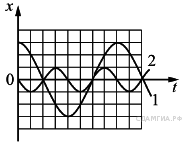 1. На рисунке даны графики зависимости смещения от времени при колебаниях двух маятников. Сравните амплитуды A1 и A2 колебаний маятников.1) 
2) 
3) 
4) 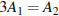 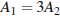 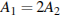 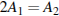 2. Шар, подвешенный на нити длиной 1 м, совершает гармонические колебания, амплитуда которых 1 см, а период Т1. При амплитуде колебаний этого шара 2 см период Т2 будет связан с периодом Т1 соотношением1)Т2 = 2Т12)Т2 = 4Т23)Т2 = Т14)Т2 = 8Т13. Шарик на нити, совершающий свободные колебания, приходит от крайнего правого положения до крайнего левого положения за 0,8 с. Чему равна частота колебания шарика?1)0,625 Гц2)1,25 Гц3)2,5 Гц4)5 Гц4. Высота звука определяется 1)частотой звуковых колебаний2)амплитудой звуковых колебаний3)частотой и скоростью звуковой волны 4)амплитудой и скоростью звуковой волны5. Примером продольной волны является1) волна на поверхности моря 
2) световая волна в воздухе
3) звуковая волна в воздухе
4) радиоволна в воздухе6. Звуковые волны могут распространяться1) только в жидкостях
2) только в твёрдых телах
3) только в газах
4) в газах, жидкостях и твёрдых телах7. Как меняются скорость звука и длина волны при переходе звуковой волны из воздуха в воду?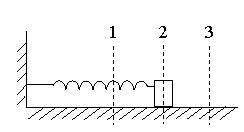 1)Скорость звука не изменяется, длина волны увеличивается.2)Скорость звука не изменяется, длина волны уменьшается.3)Скорость звука увеличивается, длина волны увеличивается.4)Скорость звука увеличивается, длина волны уменьшается.8. Пружинный маятник совершает колебания между положениями 1 и 3 (см. рисунок). Какие значения кинетической и потенциальной энергии имеет маятник в положении 2?1)кинетическая энергия максимальна, потенциальная энергия минимальна 2)кинетическая энергия равна нулю, потенциальная энергия максимальна 3)кинетическая и потенциальная энергия максимальны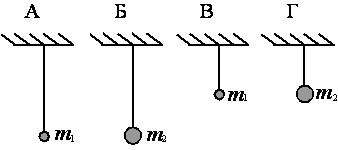 4)кинетическая и потенциальная энергия равны нулю9. Необходимо экспериментально установить, зависит ли частота колебаний математического маятника от массы груза. Какую из указанных пар маятников можно использовать для этой цели?1)Б и Г2)Б и В3)А и Г4)А и Б10. Под поверхностью воды в бассейне установлен динамик, излучающий звук определенной частоты. Часть звуковой волны отражается от поверхности воды, а часть преломляется и проходит в воздух. Как при переходе звука из воды в воздух, где скорость звука меньше, чем в воде, изменяются перечисленные в первом столбце физические величины, характеризующие звуковую волну?Для каждой величины определите соответствующий характер изменения: 1) увеличивается; 2) уменьшается; 3) не изменяется.  Запишите в таблицу выбранные цифры для каждой физической величины под соответствующими буквами. Цифры в ответе могут повторяться. ФИЗИЧЕСКИЕ ВЕЛИЧИНЫА)частота звукаБ)амплитуда звуковой волныВ)длина волны звукаХАРАКТЕР ИЗМЕНЕНИЯ1)увеличивается2)уменьшается3)не изменяется11. Установите соответствие между физическими величинами и единицами этих величин в системе СИ.ФИЗИЧЕСКАЯ ВЕЛИЧИНАА)длина волныБ)частота колебанийВ)период колебанийЕДИНИЦА1)метр (1 м)2)Герц (1 Гц)3)секунда (1 с)4)Ньютон на метр (1  Нм )5)метр в секунду (1  мс )12. На рисунке представлен график гармонических колебаний математического маятника.Используя данные графика, выберите из предложенного перечня два верных утверждения. Укажите их номера.1)В состоянии, соответствующем точке А на графике, маятник имеет максимальную кинетическую энергию.2)Частота колебаний маятника равна 2 Гц. 3)При переходе из состояния, соответствующего точке Б, в состояние, соответствующее точке В, полная механическая энергия маятника уменьшается.4)Амплитуда колебаний маятника равна 0,05 м.5)Точка А соответствует максимальному смещению маятника из положения равновесия.Человеческие голосаВоспринимаемые человеческим ухом звуки располагаются в среднем в диапазоне от 20 до 20 000 Гц, а речевые частоты – приблизительно в диапазоне от 125 до 8000 Гц. Высота голоса зависит от частоты колебаний голосовых связок: чем чаще колеблются голосовые связки, тем выше голос.Певческие голоса по свойственной им высоте делятся на различные виды. В порядке возрастания высоты мужские голоса делятся на бас, баритон, тенор; женские – на контральто, меццо-сопрано, сопрано, колоратурное сопрано. Звуки самого низкого мужского голоса (баса) имеют частоту от 60 до 350 Гц, а самого высокого мужского голоса (тенора) – от 120 до 500 Гц.Музыканты располагают звуки по октавам. Октава – это такой частотный интервал, который соответствует увеличению частоты звуковых колебаний ровно в 2 раза. Так, например, если мы возьмем частоту колебаний 100 Гц и увеличим её на октаву, то получим 200 Гц. Если теперь частоту этого звука увеличим ещё на октаву, то получим уже 400 Гц, ещё на октаву – 800 Гц и т. д.В зависимости от амплитуды колебаний воздушного давления изменяется воздействие на барабанную перепонку и, соответственно, воспринимаемая громкость звука. При изучении восприятия звуков пользуются двумя основными понятиями, связанными с величиной звукового давления: порогом слышимости (критическое значение звукового давления, при котором звук еле слышен) и порогом болевого ощущения (звуковое давление, при котором возникает ощущение боли). Чувствительность уха к разным частотам различна: например, порог слышимости тона 50 Гц выше порога слышимости тона 1000 Гц. Простые колебательные движения, свойства которых можно было бы описать конкретными значениями частоты и уровня воздушного давления, встречаются крайне редко. В природе вообще и в речи особенно чаще всего мы встречаемся со сложными звуками, которые являются результатом сложения нескольких простых колебательных движений. Колебания голосовых связок также представляют собой сложные колебательные процессы, где основная, самая низкая, частота характеризуется самой большой интенсивностью и определяет основной тон; колебания более высоких частот определяют обертоны (гармоники) основного тона. Интенсивность гармоник тем меньше, чем выше их частота.13. Самым высоким женским голосом является1)контральто2)сопрано3)меццо-сопрано4)колоратурное сопрано14. На рисунке представлен график зависимости изменения давления воздуха от времени при издании звука (тона) флейтой.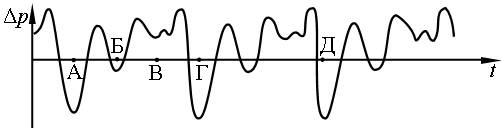 Периоду колебаний основного тона звука соответствует интервал времени, заключённый между точками1)А и Б2)А и В3)А и Г4)А и ДВариант 2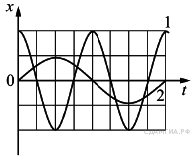 1. На рисунке даны графики зависимости смещения x от времени t при колебаниях двух маятников. Сравните амплитуды колебаний маятников A1 и A2.1) 
2) 
3) 
4) 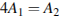 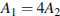 2. Шар, подвешенный на нити длиной 1 м, совершает гармонические колебания, амплитуда которых 3 см, а период Т1. При амплитуде колебаний этого шара 1 см период Т2 будет связан с периодом Т1 соотношением1)Т2 = Т12)Т2 = 13 Т13)Т2 = 3Т14)Т2 = 19 Т13. Шарик на нити, совершающий свободные колебания, приходит от крайнего правого положения до крайнего левого положения за 0,6 с. Чему равен период колебания шарика?1)0,6 с2)1,2 с3)0,3 с4)2,4 с4. Громкость звука связана с1)частотой звуковых колебаний2)амплитудой звуковых колебаний3)длиной звуковой волны 4)периодом звуковых колебаний5. Звук не может распространяться1) в жидкостях
2) в газах
3) в твёрдых телах
4) в отсутствие материальной среды (в вакууме)6. Примером продольной волны является1) звуковая волна в воздухе
2) волна на поверхности моря
3) радиоволна в воздухе
4) световая волна в воздухе7. Как меняются частота и скорость звука при переходе звуковой волны из воздуха в воду?1) частота не изменяется, скорость увеличивается
2) частота не изменяется, скорость уменьшается
3) частота увеличивается, скорость не изменяется
4) частота уменьшается, скорость не изменяется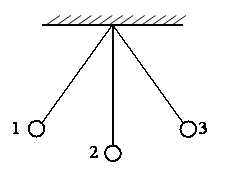 8. Математический маятник колеблется между положениями 1 и 3 (см. рисунок). В положении 11)кинетическая энергия маятника максимальна, потенциальная энергия минимальна2)кинетическая энергия маятника равна нулю, потенциальная энергия максимальна3)кинетическая и потенциальная энергия маятника максимальны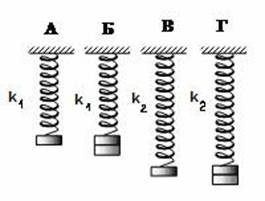 4)кинетическая и потенциальная энергия маятника минимальны9. Необходимо экспериментально установить, зависит ли частота колебаний пружинного маятника от жёсткости пружины. Какую из указанных пар маятников можно использовать для этой цели? 1)А и Б2)А и В3)А и Г4)Б и В10. Установите соответствие между физическими величинами и их возможными изменениями, анализируя следующую ситуацию: «Нитяной маятник совершает незатухающие гармонические колебания. Если увеличить длину нити маятника, не меняя его массу и начальную высоту подъема от положения равновесия, то …»ФИЗИЧЕСКАЯ ВЕЛИЧИНАА)период колебанийБ)частота колебанийВ)максимальная кинетическая энергия маятникаХАРАКТЕР ИЗМЕНЕНИЯ1)увеличится2)уменьшится3)не изменится11. Для каждого физического понятия из первого столбца подберите соответствующий пример из второго столбца.Запишите в таблицу выбранные цифры под соответствующими буквами.ФИЗИЧЕСКИЕ ПОНЯТИЯА)физическая величинаБ)единица физической величиныВ)физический приборПРИМЕРЫ1)свободные колебания2)герц3)амплитуда колебаний4)резонанс5)секундомер12. На рис. 1 представлены диапазоны слышимых звуков для человека и различных животных, а на рис. 2 – диапазоны, приходящиеся на инфразвук, звук и ультразвук. 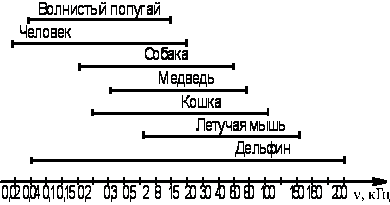 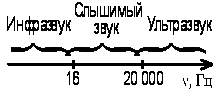                                    Рис. 1                                                                  Рис. 2Используя данные рисунков, из предложенного перечня утверждений выберите два правильных. Укажите их номера.1)Частота ультразвука выше частоты инфразвука.2)Из представленных животных наиболее широкий диапазон слышимых звуков имеет дельфин.3)Диапазон слышимых звуков у собаки сдвинут в область инфразвука по сравнению с человеческим диапазоном.4)Звуки с частотой 100 Гц услышит и волнистый попугай, и кошка.5)Звуковой сигнал, имеющий в воздухе длину волны 3 м, услышат все представленные животные и человек. (Скорость звука в воздухе равна 340 м/с.)Сейсмические методы исследованияМеханические волны, распространяющиеся в Земле от очагов землетрясений или каких-нибудь мощных взрывов, называются сейсмическими волнами. Для исследования землетрясений и внутреннего строения Земли наибольший интерес вызывают два вида сейсмических волн: продольные (волны сжатия) и поперечные. В отличие от продольных волн, поперечные волны не распространяются внутри жидкостей и газов. Скорость этих волн в одном и том же веществе разная: продольные распространяются быстрее поперечных. Например, на глубине 500 км скорость поперечных сейсмических волн примерно 5 км/с, а скорость продольных волн: 10 км/с. Распространяясь из очага землетрясения, первыми на сейсмическую станцию приходят продольные волны, а спустя некоторое время – поперечные. Зная скорость распространения сейсмических волн в земной коре и время запаздывания поперечной волны, можно определить расстояние до центра землетрясения. Для более точных измерений  используют данные нескольких сейсмических станций. Ежегодно на земном шаре регистрируют сотни тысяч землетрясений.Сейсмические волны используются для исследования глубоких слоёв Земли. Когда сейсмические волны проходят через среду, плотность и состав которой изменяются, то скорости волн также меняются, что проявляется в преломлении волн. В более плотных слоях Земли скорость волн возрастает; соответственно, возрастает угол преломления. Характер преломления сейсмических волн позволяет исследовать плотность и внутреннее строение Земли. Отсутствие поперечных волн, прошедших через центральную область Земли, позволило английскому сейсмологу Олдгему сделать вывод о существовании жидкого ядра Земли. Сейсмический метод отражённых волн используется для поиска полезных ископаемых (например, месторождений нефти и газа). Этот метод основан на отражении искусственно созданной сейсмической волны на границе пород с разными плотностями. В скважине, пробуренной в исследуемом районе, взрывают небольшой заряд. Возникающая сейсмическая волна распространяется по всем направлениям. Достигнув границ исследуемой породы, волна отражается и возвращается обратно к земной поверхности, где её «ловит» специальный прибор (сейсмоприемник). 13. Продольная сейсмическая волна может распространяться 1)только в твёрдом теле2)только в жидкости3)только в газе4)в твёрдом теле, жидкости и газе14. Какое(-ие) утверждение(-я) справедливо(-ы)?А. Скорость распространения сейсмической волны зависит от плотности и состава среды.Б. На границе двух сред с разной плотностью сейсмическая волна частично отражается, частично преломляется.1)только А2)только Б3)и А, и Б4)ни А, ни БВариант 3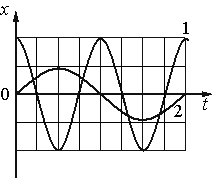 1. На рисунке даны графики зависимости смещения x от времени t при колебаниях двух маятников. Сравните периоды колебаний маятников T1 и T2.1)Т1 = 2Т22)2Т1 = Т23)4Т1 = Т24)Т1 = 4Т22. Шар, подвешенный на нити длиной 1 м, совершает гармонические колебания, амплитуда которых 2 см, а период Т1. При амплитуде колебаний этого шара 1 см период Т2 связан с периодом Т1 соотношением1)Т2 = 12 Т12)Т2 = 14 Т23)Т2 = Т14)Т2 = 2Т13. Груз на пружине, совершающий свободные колебания, проходит от крайнего нижнего положения до положения равновесия за 0,5 с. Чему равен период колебания груза?1)0,25 с2)0,5 с3)1 с4)2 с4 . Каким параметром звуковых колебаний определяется громкость звука?1) частотой
2) периодом
3) амплитудой
4) скоростью распространения5. Примером продольной волны является1) звуковая волна в воздухе
2) волна на поверхности моря
3) радиоволна в воздухе
4) световая волна в воздухе6. Звуковые волны могут распространяться1) в газах, жидкостях и твёрдых телах
2) только в твёрдых телах
3) только в жидкостях
4) только в газах7. Звуковая волна переходит из воды в воздух. Как меняются при этом частота и скорость звука?1)Частота не изменяется, скорость увеличивается.2)Частота не изменяется, скорость уменьшается.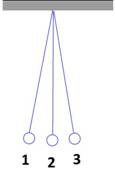 3)Частота увеличивается, скорость не изменяется.4)Частота уменьшается, скорость не изменяется8. Математический маятник совершает колебания между положениями 1 и 3 (см. рис). Какие значения кинетической и потенциальной энергии имеет маятник в положении 3?1)кинетическая энергия максимальна, потенциальная энергия равна нулю2)кинетическая энергия равна нулю, потенциальная энергия максимальна3)кинетическая энергия и, потенциальная энергия максимальны4)кинетическая энергия равна нулю, потенциальная энергия минимальна9. Необходимо экспериментально установить, зависит ли период колебаний математического маятника от длины нити. Какую из указанных пар маятников можно использовать для этой цели?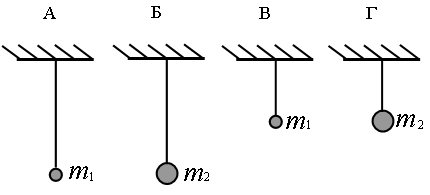 1)А и Г2)Б и В3)Б и Г4)В и Г10. Установите соответствие между физическими величинами и их возможными изменениями, анализируя следующую ситуацию: «Нитяной маятник совершает незатухающие гармонические колебания. Если увеличить длину нити маятника, не меняя его массу и начальную высоту подъема от положения равновесия, то …»ФИЗИЧЕСКАЯ ВЕЛИЧИНАА)период колебанийБ)частота колебанийВ)максимальная кинетическая энергия маятникаХАРАКТЕР ИЗМЕНЕНИЯ1)увеличится2)уменьшится3)не изменится11.Для каждого физического понятия из первого столбца подберите соответствующий пример из второго столбца.ФИЗИЧЕСКИЕ ПОНЯТИЯА)Физическая величинаБ)Физическое явлениеВ)Физический закон (закономерность) ПРИМЕРЫ1)Угол отражения звуковой волны на границе двух сред равен углу падения2)Источник звуковой волны3)Эхолот4)Огибание звуковой волной деревьев в лесу5)Амплитуда звуковой волны12. Пружинный  маятник совершает незатухающие колебания между точками А и В.  Точка О соответствует положению равновесия маятника. Используя текст и рисунки, выберите из предложенного перечня два верных утверждения. Укажите их номера.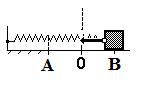 1)За время, равное периоду колебаний, маятник проходит расстояние, равное 2∙АВ2)При перемещении груза из положения В в положение О потенциальная энергия маятника уменьшается, а его кинетическая энергия увеличивается3)В точке О кинетическая энергия маятника минимальна4)Расстояние АВ соответствует амплитуде колебаний 5)В точке А полная механическая энергия маятника принимает максимальное значениеЦунамиЦунами – это одно из наиболее мощных природных явлений – ряд морских волн длиной до 200 км, способных пересечь весь океан со скоростями до 900 км/ч. Наиболее частой причиной появления цунами следует считать землетрясения.Амплитуда цунами, а значит, и её энергия зависят от силы подземных толчков, от того, насколько близко к поверхности дна находится эпицентр землетрясения, от глубины океана в данном районе. Длина волны цунами определяется площадью и рельефом дна океана, на котором произошло землетрясение.В океане волны цунами не превышают по высоте 60 см – их даже трудно определить с корабля или самолёта. Но их длина практически всегда значительно больше глубины океана, в котором они распространяются.Все цунами характеризуются большим запасом энергии, которую они несут, даже в сравнении с самыми мощными волнами, образующимися под действием ветра.Вся жизнь волны цунами может быть разделена на четыре последовательных этапа:1)     зарождение волны;2)     движение по просторам океана;3)     взаимодействие волны с прибрежной зоной;4)     обрушивание гребня волны на береговую зону.Чтобы разобраться в природе цунами, рассмотрим мяч, плавающий на воде. Когда под ним проходит гребень, он устремляется вместе с ним вперёд, однако тут же соскальзывает с него, отстаёт и, попадая в ложбину, движется назад, пока его не подхватит следующий гребень. Затем всё повторяется, но не полностью: всякий раз предмет немного смещается вперёд. В результате мяч описывает в вертикальной плоскости траекторию, близкую к окружности. Поэтому в волне частица поверхности воды участвует в двух движениях: движется по окружности некоторого радиуса, уменьшающегося с глубиной, и поступательно в горизонтальном направлении.Наблюдения показали, что существует зависимость скорости распространения волн от соотношения длины волны и глубины водоёма.Если длина образовавшейся волны меньше глубины водоёма, то в волновом движении принимает участие только поверхностный слой.При длине волны в десятки километров для волн цунами все моря и океаны являются «мелкими», и в волновом движении принимает участие вся масса воды – от поверхности до дна. Трение о дно становится существенным. Нижние слои (придонные) сильно затормаживаются, не успевая за верхними слоями. Скорость распространения таких волн определяется только глубиной. Расчёт даёт формулу, по которой можно рассчитать скорость волн на «мелкой» воде: υ=gH−−−√.Цунами бегут со скоростью, которая уменьшается с уменьшением глубины океана. Это означает, что их длина должна меняться при подходе к берегу.Также при торможении придонных слоёв растёт амплитуда волн, т.е. увеличивается потенциальная энергия волны. Дело в том, что уменьшение скорости волны приводит к уменьшению кинетической энергии, и часть её превращается в потенциальную энергию. Другая часть уменьшения кинетической энергии тратится на преодоление силы трения и превращается во внутреннюю. Несмотря на такие потери, разрушительная сила цунами остаётся огромной, что, к сожалению, нам приходится периодически наблюдать в различных районах Земли.13. Почему при подходе цунами к берегу растёт амплитуда волн?1)скорость волны увеличивается, внутренняя энергия волны частично превращается в кинетическую энергию2)скорость волны уменьшается, внутренняя энергия волны частично превращается в потенциальную энергию3)скорость волны уменьшается,  кинетическая энергия волны частично превращается в потенциальную энергию4)скорость волны увеличивается, внутренняя энергия волны частично превращается в потенциальную энергию14. Движения частицы воды в цунами являются1) поперечными колебаниями2)суммой поступательного и вращательного движения3)продольными колебаниями4)только поступательным движениемВариант 4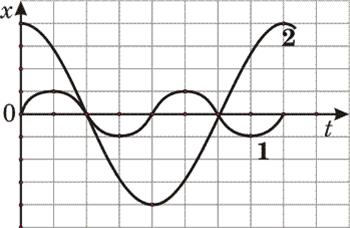 1. На рисунке представлены графики зависимости смещения х от времени t при колебаниях двух математических маятников. Для частот колебаний маятников справедливо соотношение1)ν1 = 2ν22)ν1 = 4ν23)ν1 = 0,5ν24)ν1 = 0,25ν22. Шар, подвешенный на нити длиной 1 м, совершает гармонические колебания, амплитуда которых 2 см, а период Т1. При амплитуде колебаний этого шара 4 см период Т2 связан с периодом Т1 соотношением1)Т2 = Т12)Т2 = 12 Т13)Т2 = 2Т14)Т2 = 4Т13. Шарик на нити, совершающий свободные колебания, приходит от крайнего левого положения до крайнего правого положения за 0,5 с. Чему равен период колебания шарика?1)0,5 с2)1,0 с3)0,25 с4)2,0 с4. Длина звуковой волны зависит1)от амплитуды колебаний и периода2)только от скорости распространения звука в данной среде3)только от периода колебательного движения4)от скорости распространения звука в данной среде и периода колебаний5. Звук не может распространяться1) в газах
2) в отсутствие материальной среды (в вакууме)
3) в жидкостях
4) в твёрдых телах6. Примером продольной волны является1) волна на поверхности моря 2) световая волна в воздухе
3) радиоволна в воздухе
4) звуковая волна в воздухе
7. Как меняются скорость звука и длина волны при переходе звуковой волны из воздуха в воду?1)Скорость звука не изменяется, длина волны увеличивается.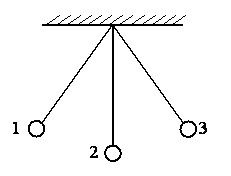 2)Скорость звука не изменяется, длина волны уменьшается.3)Скорость звука увеличивается, длина волны увеличивается.4)Скорость звука увеличивается, длина волны уменьшается.8. Математический маятник колеблется между положениями 1 и 3 (см. рисунок). Какие значения кинетической и потенциальной энергии имеет маятник в положении 2?1)кинетическая энергия максимальна, потенциальная энергия минимальна2)кинетическая энергия равна нулю, потенциальная энергия максимальна 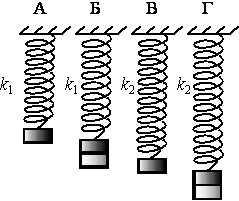 3)кинетическая и потенциальная энергия максимальны4)кинетическая и потенциальная энергия минимальны9. Необходимо экспериментально установить, зависит ли период колебаний пружинного маятника от массы груза. Какую из указанных пар маятников можно использовать для этой цели?  1)А и Г2)Б и В3)Б и Г4)А и Б10. В воздухе над поверхностью воды в бассейне установлен динамик, излучающий звук определенной частоты. Часть звуковой волны отражается от воды, а часть преломляется и проходит в воду, где скорость звука больше, чем в воздухе. Как при переходе звука из воздуха в воду изменяются перечисленные в первом столбце физические величины, характеризующие звуковую волну? Для каждой величины определите соответствующий характер изменения: 1) увеличивается; 2) уменьшается;  3) не изменяется.Запишите в таблицу выбранные цифры для каждой физической величины под соответствующими буквами. Цифры в ответе могут повторяться. ФИЗИЧЕСКИЕ ВЕЛИЧИНЫА)амплитуда звуковой волныБ)частота звукаВ)длина волны звукаХАРАКТЕР ИЗМЕНЕНИЯ1)увеличивается2)уменьшается3)не изменяется11. Для каждого физического понятия из первого столбца подберите соответствующий пример из второго столбца. Запишите в таблицу выбранные цифры под соответствующими буквами.ФИЗИЧЕСКИЕ ПОНЯТИЯА)физическая величинаБ)единица физической величиныВ)физический приборПРИМЕРЫ1) герц2) свободные колебания3) резонанс4) амплитуда колебаний5)секундомер12. На рисунке представлены графики зависимости смещения х от времени t при колебаниях двух математических маятников. Используя данные графика, выберите из предложенного перечня два верных утверждения. Укажите их номера.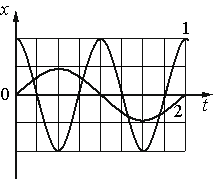 1)Частота колебаний первого маятника в 2 раза больше частоты колебаний второго маятника.2)Маятники совершают колебания с одинаковой амплитудой.3)Период колебаний первого маятника в 2 раза больше периода колебаний второго маятника.4)Длина нити первого маятника меньше длины нити второго маятника.5)Первый маятник совершает затухающие колебания.Слух человекаСамый низкий тон, воспринимаемый человеком с нормальным слухом, имеет частоту около 20 Гц. Верхний предел слухового восприятия сильно различается у разных людей. Особое значение здесь имеет возраст. В восемнадцать лет при безупречном слухе можно услышать звук до 20 кГц, но в среднем границы слышимости для любого возраста лежат в интервале 18 — 16 кГц. С возрастом чувствительность человеческого уха к высокочастотным звукам постепенно падает. На рисунке приведен график зависимости уровня восприятия звука от частоты для людей разного возраста.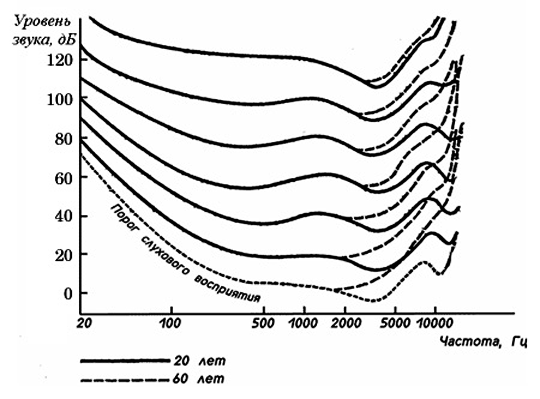  Восприятие звуков различной громкости и частоты в 20-летнем и 60-летнем возрастеЧувствительность уха к звуковым колебаниям различных частот неодинакова. Оно особенно тонко реагирует на колебания средних частот (в области 4000 Гц). По мере уменьшения или увеличения частоты относительно среднего диапазона острота слуха постепенно снижается.Человеческое ухо не только различает звуки и их источники; оба уха, работая вместе, способны довольно точно определять направление распространения звука. Поскольку уши расположены с противоположных сторон головы, звуковые волны от источника звука достигают их не одновременно и воздействуют с разным давлением. За счет даже этой ничтожной разницы во времени и давлении мозг довольно точно определяет направление источника звука. 13.  Имеются два источника звуковой волны:А. Звуковая волна частотой 100 Гц и громкостью 10 дБ.Б. Звуковая волна частотой 1 кГц и громкостью 20 дБ.Используя график, представленный на рисунке, определите, звук какого источника будет услышан человеком.1)только А2)только Б3)и А, и Б4)ни А, ни Б14. Какие утверждения, сделанные на основании графика (см. рисунок), справедливы?А. С возрастом чувствительность человеческого слуха к высокочастотным звукам постепенно падает.Б. Слух гораздо чувствительнее к звукам в области 4 кГц, чем к более низким или более высоким звукам.1)только А2)только Б3)и А, и Б4)ни А, ни Б	заданиеВариант 1Вариант 2Вариант 3Вариант 4баллыЧто проверяется11Сравнение характеристик колебаний по графикам21С равнение периода колебаний математического маятника31Понимание периода и частоты колебаний41Характеристики звука51Примеры волн61Распространение волн разных видов71Изменение характеристик звука при переходе из одной среды в другую81Закон сохранения энергии в колебаниях91Задания экспериментальной направленности102Задания на соответствия112Задания на соответствия122Выбрать два правильных ответа131Задания по тексту 141Задания по тексту 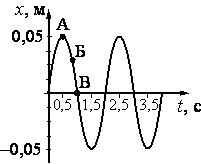 